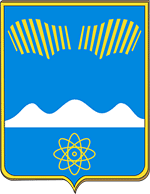 АДМИНИСТРАЦИЯГОРОДА ПОЛЯРНЫЕ ЗОРИС ПОДВЕДОМСТВЕННОЙ ТЕРРИТОРИЕЙПОСТАНОВЛЕНИЕ«____» октября 2023 г.							               № _____О внесении изменений в муниципальную программу «Развитие экономического потенциала и формирование благоприятного предпринимательского климата в муниципальном образовании город Полярные Зори с подведомственной территорией»1. Внести в муниципальную программу «Развитие экономического потенциала и формирование благоприятного предпринимательского климата в муниципальном образовании город Полярные Зори с подведомственной территорией», утвержденную постановлением администрации г. Полярные Зори от 21.10.2021 № 752 (в редакции от 10.04.2023 № 330), изменения согласно приложению.2. Настоящее постановление вступает в силу со дня официального опубликования.Глава города Полярные Зорис подведомственной территорией				      М.О. ПуховВизы согласования:Финансовый отдел			_____________	     «__»________2023 годаПравовой отдел			_____________	     «__»________2023 годаОЭРиПР1 – в дело, 1 – ОЭРиПР, 1 – ФОПриложение 1к постановлению администрациигорода Полярные Зориот «____» октября 2023 г. № _____Изменения в муниципальную программу «Развитие экономического потенциала и формирование благоприятного предпринимательского климата вмуниципальном образовании город Полярные Зори с подведомственной территорией»1. В паспорте муниципальной программы:1.1. Строку «Объемы и источники финансирования (всего, в том числе по подпрограммам, годам реализации и источникам финансирования МП, тыс. руб.)» изложить в следующей редакции: 2. В подпрограмме 1 "Развитие малого и среднего предпринимательства на территории муниципального образования город Полярные Зори с подведомственной территорией":2.1. В разделе 2 «Основные цели и задачи МП, целевые показатели (индикаторы) реализации подпрограммы» строки 2.4 и 4.2 изложить в следующей редакции:2.2. В разделе 3 «Перечень программных мероприятий» таблицу 3.1 «Перечень мероприятий подпрограммы, реализуемых за счёт всех источников финансирования» изложить в следующей редакции:«3.1.Перечень программных мероприятий, реализуемых за счет всех источников финансирования2.2. Раздел 4 «Обоснование ресурсного обеспечения МП» изложить в следующей редакции:«4. Обоснование ресурсного обеспечения подпрограммы3. В подпрограмме 2 "Поддержка социально ориентированных некоммерческих организаций":3.1. В разделе 3 «Перечень программных мероприятий» таблицу 3.1 «Перечень мероприятий подпрограммы, реализуемых за счёт всех источников финансирования» изложить в следующей редакции:«3.1 Перечень мероприятий подпрограммы, реализуемых за счёт всех источников финансирования3.2. Раздел 4 «Обоснование ресурсного обеспечения МП» изложить в следующей редакции:«4. Обоснование ресурсного обеспечения подпрограммыОбъемы и источники финансирования (всего, в том числе по подпрограммам, годам реализации и источникам финансирования МП, тыс. руб.)       Всего по программе: 6895,65 тыс. руб., в том числе: МБ – 6395,65 тыс. руб., ОБ –500,0 тыс. руб.В т.ч. по годам реализации:2022г. - 1605,3 тыс. руб., в том числе МБ – 1105,3 тыс. руб.,ОБ –500,0 тыс. руб.2023г. - 1085,0 тыс. руб. (МБ),2024г. - 1720,35 тыс. руб. (МБ),2025г. - 1585,0 тыс. руб. (МБ),2026г. -  900,0 тыс. руб. (МБ)В том числе по подпрограммам:Подпрограмма 1 «Развитие малого и среднего предпринимательства на территории муниципального образования город Полярные Зори с подведомственной территорией»Всего по подпрограмме: 3600,0 тыс. руб., в том числе: МБ – 3100,0 тыс. руб., ОБ – 500,0 тыс. руб.В т.ч. по годам реализации:2022г. -1100,0 тыс. руб.,в том числе: МБ – 600,0 тыс. руб., ОБ –500,0 тыс. руб.2023г. -300,0 тыс. руб. (МБ),2024г. -800,0 тыс. руб. (МБ)2025г. -  800,0 тыс. руб. (МБ),2026г. -  600,0 тыс. руб. (МБ)Подпрограмма 2 «Поддержка социально ориентированных некоммерческих организаций»Всего по подпрограмме: 3295,65 тыс. руб. (МБ)В т.ч. по годам реализации:2022г. - 505,3 тыс. руб.,2023г. - 785,0 тыс. руб.,2024г. – 920,35 тыс. руб.,2025г. - 785,0 тыс. руб.,2026г. - 300,0 тыс. руб. 2.4Количество начинающих предпринимателей, получивших субсидию на создание собственного бизнесаед.↑0210111ОЭРиПР4.2Количество изготовленных экземпляров рекламно-сувенирной продукции ед.↑56557000585590600ОЭРиПРN п/пЦель, задачи, программные мероприятияСрок выполнения (квартал, год)Объемы и источники финансирования (тыс. рублей)Объемы и источники финансирования (тыс. рублей)Объемы и источники финансирования (тыс. рублей)Объемы и источники финансирования (тыс. рублей)Объемы и источники финансирования (тыс. рублей)Объемы и источники финансирования (тыс. рублей)Связь основных мероприятий с показателями подпрограммСоисполнители, участники, исполнителиN п/пЦель, задачи, программные мероприятияСрок выполнения (квартал, год)Годы реализацииВсегоМБОБФБВБССвязь основных мероприятий с показателями подпрограммСоисполнители, участники, исполнители1234567891011Цель: Создание условий для устойчивого функционирования и развития субъектов малого и среднего предпринимательстваЦель: Создание условий для устойчивого функционирования и развития субъектов малого и среднего предпринимательстваЦель: Создание условий для устойчивого функционирования и развития субъектов малого и среднего предпринимательстваЦель: Создание условий для устойчивого функционирования и развития субъектов малого и среднего предпринимательстваЦель: Создание условий для устойчивого функционирования и развития субъектов малого и среднего предпринимательстваЦель: Создание условий для устойчивого функционирования и развития субъектов малого и среднего предпринимательстваЦель: Создание условий для устойчивого функционирования и развития субъектов малого и среднего предпринимательстваЦель: Создание условий для устойчивого функционирования и развития субъектов малого и среднего предпринимательстваЦель: Создание условий для устойчивого функционирования и развития субъектов малого и среднего предпринимательстваЦель: Создание условий для устойчивого функционирования и развития субъектов малого и среднего предпринимательства1.Задача 2: Оказание поддержки субъектам малого и среднего предпринимательстваЗадача 2: Оказание поддержки субъектам малого и среднего предпринимательстваЗадача 2: Оказание поддержки субъектам малого и среднего предпринимательстваЗадача 2: Оказание поддержки субъектам малого и среднего предпринимательстваЗадача 2: Оказание поддержки субъектам малого и среднего предпринимательстваЗадача 2: Оказание поддержки субъектам малого и среднего предпринимательстваЗадача 2: Оказание поддержки субъектам малого и среднего предпринимательстваЗадача 2: Оказание поддержки субъектам малого и среднего предпринимательстваЗадача 2: Оказание поддержки субъектам малого и среднего предпринимательстваЗадача 2: Оказание поддержки субъектам малого и среднего предпринимательства1.1Предоставление финансовой поддержкив течение годаВсего650,0650,0Количество субъектов малого и среднего предпринимательства, получивших финансовую поддержкуОБУиО1.1Предоставление финансовой поддержкив течение года2022130,0130,0Количество субъектов малого и среднего предпринимательства, получивших финансовую поддержкуОБУиО1.1Предоставление финансовой поддержкив течение года2023130,0130,0Количество субъектов малого и среднего предпринимательства, получивших финансовую поддержкуОБУиО1.1Предоставление финансовой поддержкив течение года2024130,0130,0Количество субъектов малого и среднего предпринимательства, получивших финансовую поддержкуОБУиО1.1Предоставление финансовой поддержкив течение года2025130,0130,0Количество субъектов малого и среднего предпринимательства, получивших финансовую поддержкуОБУиО1.1Предоставление финансовой поддержкив течение года2026130,0130,0Количество субъектов малого и среднего предпринимательства, получивших финансовую поддержкуОБУиО1.2Предоставление субсидий начинающим предпринимателям на создание собственного бизнесав течение годаВсего2270,01770,0500,0Количество субъектов малого и среднего предпринимательства в расчёте на 10 тыс. человек населенияКоличество начинающих предпринимателей, получивших субсидию на создание собственного бизнесаОЭРиПР1.2Предоставление субсидий начинающим предпринимателям на создание собственного бизнесав течение года2022970,0470,0500,0Количество субъектов малого и среднего предпринимательства в расчёте на 10 тыс. человек населенияКоличество начинающих предпринимателей, получивших субсидию на создание собственного бизнесаОЭРиПР1.2Предоставление субсидий начинающим предпринимателям на создание собственного бизнесав течение года20230,00,0Количество субъектов малого и среднего предпринимательства в расчёте на 10 тыс. человек населенияКоличество начинающих предпринимателей, получивших субсидию на создание собственного бизнесаОЭРиПР1.2Предоставление субсидий начинающим предпринимателям на создание собственного бизнесав течение года2024500,0500,0Количество субъектов малого и среднего предпринимательства в расчёте на 10 тыс. человек населенияКоличество начинающих предпринимателей, получивших субсидию на создание собственного бизнесаОЭРиПР1.2Предоставление субсидий начинающим предпринимателям на создание собственного бизнесав течение года2025500,0500,0Количество субъектов малого и среднего предпринимательства в расчёте на 10 тыс. человек населенияКоличество начинающих предпринимателей, получивших субсидию на создание собственного бизнесаОЭРиПР1.2Предоставление субсидий начинающим предпринимателям на создание собственного бизнесав течение года2026300,0300,0Количество субъектов малого и среднего предпринимательства в расчёте на 10 тыс. человек населенияКоличество начинающих предпринимателей, получивших субсидию на создание собственного бизнесаОЭРиПРИтого по задаче 2       Всего2920,02420,0500,0Итого по задаче 2       20221100,0600,0500,0Итого по задаче 2       2023130,0130,0Итого по задаче 2       2024630,0630,0Итого по задаче 2       2025630,0630,0Итого по задаче 2       2026430,0430,02.Задача 3: Повышение конкурентоспособности субъектов малого и среднего предпринимательства, развитие конкурентной средыЗадача 3: Повышение конкурентоспособности субъектов малого и среднего предпринимательства, развитие конкурентной средыЗадача 3: Повышение конкурентоспособности субъектов малого и среднего предпринимательства, развитие конкурентной средыЗадача 3: Повышение конкурентоспособности субъектов малого и среднего предпринимательства, развитие конкурентной средыЗадача 3: Повышение конкурентоспособности субъектов малого и среднего предпринимательства, развитие конкурентной средыЗадача 3: Повышение конкурентоспособности субъектов малого и среднего предпринимательства, развитие конкурентной средыЗадача 3: Повышение конкурентоспособности субъектов малого и среднего предпринимательства, развитие конкурентной средыЗадача 3: Повышение конкурентоспособности субъектов малого и среднего предпринимательства, развитие конкурентной средыЗадача 3: Повышение конкурентоспособности субъектов малого и среднего предпринимательства, развитие конкурентной средыЗадача 3: Повышение конкурентоспособности субъектов малого и среднего предпринимательства, развитие конкурентной среды2.1Организация ярмарок с участием субъектов малого и среднего предпринимательстваВсего230,0230,0Количество проведённых ярмарокОЭРиПР2.1Организация ярмарок с участием субъектов малого и среднего предпринимательства202200Количество проведённых ярмарокОЭРиПР2.1Организация ярмарок с участием субъектов малого и среднего предпринимательства202395,095,0Количество проведённых ярмарокОЭРиПР2.1Организация ярмарок с участием субъектов малого и среднего предпринимательства202445,045,0Количество проведённых ярмарокОЭРиПР2.1Организация ярмарок с участием субъектов малого и среднего предпринимательства202545,045,0Количество проведённых ярмарокОЭРиПР2.1Организация ярмарок с участием субъектов малого и среднего предпринимательства202645,045,0Количество проведённых ярмарокОЭРиПРИтого по задаче 3Всего230,0230,0Итого по задаче 3202200Итого по задаче 3202395,095,0Итого по задаче 3202445,045,0Итого по задаче 3202545,045,0Итого по задаче 3202645,045,03.Задача 4: Развитие туристической отраслиЗадача 4: Развитие туристической отраслиЗадача 4: Развитие туристической отраслиЗадача 4: Развитие туристической отраслиЗадача 4: Развитие туристической отраслиЗадача 4: Развитие туристической отраслиЗадача 4: Развитие туристической отраслиЗадача 4: Развитие туристической отраслиЗадача 4: Развитие туристической отраслиЗадача 4: Развитие туристической отрасли3.1Организация мероприятий событийного туризмаВсего300,0300,0Количество проведённых мероприятий событийного туризмаОЭРиПР3.1Организация мероприятий событийного туризма20220,00,0Количество проведённых мероприятий событийного туризмаОЭРиПР3.1Организация мероприятий событийного туризма202375,075,0Количество проведённых мероприятий событийного туризмаОЭРиПР3.1Организация мероприятий событийного туризма202475,075,0Количество проведённых мероприятий событийного туризмаОЭРиПР3.1Организация мероприятий событийного туризма202575,075,0Количество проведённых мероприятий событийного туризмаОЭРиПР3.1Организация мероприятий событийного туризма202675,075,0Количество проведённых мероприятий событийного туризмаОЭРиПР3.2Изготовление рекламно-сувенирной продукцииВсего150,0150,0Количество изготовленных экземпляров рекламно-сувенирной продукцииОЭРиПР3.2Изготовление рекламно-сувенирной продукции20220,00,0Количество изготовленных экземпляров рекламно-сувенирной продукцииОЭРиПР3.2Изготовление рекламно-сувенирной продукции20230,00,0Количество изготовленных экземпляров рекламно-сувенирной продукцииОЭРиПР3.2Изготовление рекламно-сувенирной продукции202450,050,0Количество изготовленных экземпляров рекламно-сувенирной продукцииОЭРиПР3.2Изготовление рекламно-сувенирной продукции202550,050,0Количество изготовленных экземпляров рекламно-сувенирной продукцииОЭРиПР3.2Изготовление рекламно-сувенирной продукции202650,050,0Количество изготовленных экземпляров рекламно-сувенирной продукцииОЭРиПРИтого по задаче 4Всего450,0450,0Итого по задаче 420220,00,0Итого по задаче 4202375,075,0Итого по задаче 42024125,0125,0Итого по задаче 42025125,0125,0Итого по задаче 42026125,0125,0Всего по подпрограммеВсего3600,03100,0500,0Всего по подпрограмме20221100,0600,0500,0Всего по подпрограмме2023300,0300,0Всего по подпрограмме2024800,0800,0Всего по подпрограмме2025800,0800,0Всего по подпрограмме2026600,0600,0НаименованиеВсего, тыс. руб.В том числе за счет средств, тыс. руб.В том числе за счет средств, тыс. руб.В том числе за счет средств, тыс. руб.В том числе за счет средств, тыс. руб.НаименованиеВсего, тыс. руб.МБОБФБВБС123456Всего по подпрограмме: 3 600,03 100,0500,0в том числе по годам реализации20221 100,0600,0500,02023300,0300,02024800,0800,02025800,0800,02026600,0600,0N п/пЦель, задачи, программные мероприятияСрок выполнения (квартал, год)Объемы и источники финансирования (тыс. рублей)Объемы и источники финансирования (тыс. рублей)Объемы и источники финансирования (тыс. рублей)Объемы и источники финансирования (тыс. рублей)Объемы и источники финансирования (тыс. рублей)Объемы и источники финансирования (тыс. рублей)Связь основных мероприятий с показателями подпрограммСоисполнители, участники, исполнителиN п/пЦель, задачи, программные мероприятияСрок выполнения (квартал, год)Годы реализацииВсегоМБОБФБВБССвязь основных мероприятий с показателями подпрограммСоисполнители, участники, исполнители1234567891011Цель: Создание условий для деятельности и активного участия социально ориентированных некоммерческих организаций в сфере предоставления социальных услуг населению муниципального образования город Полярные Зори с подведомственной территориейЦель: Создание условий для деятельности и активного участия социально ориентированных некоммерческих организаций в сфере предоставления социальных услуг населению муниципального образования город Полярные Зори с подведомственной территориейЦель: Создание условий для деятельности и активного участия социально ориентированных некоммерческих организаций в сфере предоставления социальных услуг населению муниципального образования город Полярные Зори с подведомственной территориейЦель: Создание условий для деятельности и активного участия социально ориентированных некоммерческих организаций в сфере предоставления социальных услуг населению муниципального образования город Полярные Зори с подведомственной территориейЦель: Создание условий для деятельности и активного участия социально ориентированных некоммерческих организаций в сфере предоставления социальных услуг населению муниципального образования город Полярные Зори с подведомственной территориейЦель: Создание условий для деятельности и активного участия социально ориентированных некоммерческих организаций в сфере предоставления социальных услуг населению муниципального образования город Полярные Зори с подведомственной территориейЦель: Создание условий для деятельности и активного участия социально ориентированных некоммерческих организаций в сфере предоставления социальных услуг населению муниципального образования город Полярные Зори с подведомственной территориейЦель: Создание условий для деятельности и активного участия социально ориентированных некоммерческих организаций в сфере предоставления социальных услуг населению муниципального образования город Полярные Зори с подведомственной территориейЦель: Создание условий для деятельности и активного участия социально ориентированных некоммерческих организаций в сфере предоставления социальных услуг населению муниципального образования город Полярные Зори с подведомственной территориейЦель: Создание условий для деятельности и активного участия социально ориентированных некоммерческих организаций в сфере предоставления социальных услуг населению муниципального образования город Полярные Зори с подведомственной территорией1.Задача 1: Осуществление финансовой поддержки социально ориентированных некоммерческих организаций.Задача 1: Осуществление финансовой поддержки социально ориентированных некоммерческих организаций.Задача 1: Осуществление финансовой поддержки социально ориентированных некоммерческих организаций.Задача 1: Осуществление финансовой поддержки социально ориентированных некоммерческих организаций.Задача 1: Осуществление финансовой поддержки социально ориентированных некоммерческих организаций.Задача 1: Осуществление финансовой поддержки социально ориентированных некоммерческих организаций.Задача 1: Осуществление финансовой поддержки социально ориентированных некоммерческих организаций.Задача 1: Осуществление финансовой поддержки социально ориентированных некоммерческих организаций.Задача 1: Осуществление финансовой поддержки социально ориентированных некоммерческих организаций.Задача 1: Осуществление финансовой поддержки социально ориентированных некоммерческих организаций.1.1Предоставление субсидий на возмещение части затрат, связанных с уставной деятельностью   социально ориентированным некоммерческим организациям  Всего3295,653295,65Количество СО НКО, которым оказано содействие в их уставной деятельностиОЭРиПР1.1Предоставление субсидий на возмещение части затрат, связанных с уставной деятельностью   социально ориентированным некоммерческим организациям  2022505,3505,3Количество СО НКО, которым оказано содействие в их уставной деятельностиОЭРиПР1.1Предоставление субсидий на возмещение части затрат, связанных с уставной деятельностью   социально ориентированным некоммерческим организациям  2023785785Количество СО НКО, которым оказано содействие в их уставной деятельностиОЭРиПР1.1Предоставление субсидий на возмещение части затрат, связанных с уставной деятельностью   социально ориентированным некоммерческим организациям  2024920,35920,35Количество СО НКО, которым оказано содействие в их уставной деятельностиОЭРиПР1.1Предоставление субсидий на возмещение части затрат, связанных с уставной деятельностью   социально ориентированным некоммерческим организациям  2025785785Количество СО НКО, которым оказано содействие в их уставной деятельностиОЭРиПР1.1Предоставление субсидий на возмещение части затрат, связанных с уставной деятельностью   социально ориентированным некоммерческим организациям  2026300300Количество СО НКО, которым оказано содействие в их уставной деятельностиОЭРиПРИтого по задаче 1        Всего3295,653295,65Количество СО НКО, за исключением государственных (муниципальных) учреждений, на 10 тыс. населенияИтого по задаче 1        2022505,3505,3Количество СО НКО, за исключением государственных (муниципальных) учреждений, на 10 тыс. населенияИтого по задаче 1        2023785785Количество СО НКО, за исключением государственных (муниципальных) учреждений, на 10 тыс. населенияИтого по задаче 1        2024920,35920,35Количество СО НКО, за исключением государственных (муниципальных) учреждений, на 10 тыс. населенияИтого по задаче 1        2025785785Количество СО НКО, за исключением государственных (муниципальных) учреждений, на 10 тыс. населенияИтого по задаче 1        2026300300Количество СО НКО, за исключением государственных (муниципальных) учреждений, на 10 тыс. населенияВсего по подпрограммеВсего3295,653295,65Всего по подпрограмме2022505,3505,3Всего по подпрограмме2023785785Всего по подпрограмме2024920,35920,35Всего по подпрограмме2025785785Всего по подпрограмме2026300300НаименованиеВсего, 
тыс. руб.В том числе за счет средств, тыс. руб.В том числе за счет средств, тыс. руб.В том числе за счет средств, тыс. руб.В том числе за счет средств, тыс. руб.НаименованиеВсего, 
тыс. руб.МБОБФБВБС123456Всего по подпрограмме:3295,653295,65в том числе по годам реализации2022505,3505,320237857852024920,35920,3520257857852026300300